APPLICATION FOR EXEMPTION FROM SCHOOL ENROLMENT/ATTENDANCEAND EDUCATION ENROLMENT/PARTICIPATIONFOR ALL STUDENTS UNDER 17 YEARSFact sheet for Exemption from School Enrolment / Attendance and Education Enrolment / Participation (ED175)Things to consider when applying for an exemptionIs the current form been used - As of August 2009 a revised new exemption form (ED175) was developed.What is the proposed start date for the Exemption - Students must attend school regularly until an exemption is approved. After submitting a complete application, schools should allow up to 2 working weeks for an approval.  Is the Exemption Temporary – Principals have the authority to approve Temporary exemptions (Family Travel / , Medical, Other/Conditional) for less than 1 month. Principals must not approve more than two 1 month exemptions per student. Exemptions must not be approved consecutively. Any additional exemptions for a student who has reached this limit will require approval from the Central Delegate.Is the Exemption Permanent – All Permanent exemptions (Full Time Employment, TAFE / Other Course, Traineeship, Apprenticeship) regardless of duration require an exemption form (ED175) to be completed and lodged for approval with the Central Delegate. If the Exemption is Permanent is the student under 15 years of age - It is the Department of Education and Children’s Services policy not to approve exemptions from attendance for students under the age of 15 for the reasons of Full Time Employment, Traineeship, Apprenticeship, TAFE or other course unless there is a special circumstance. Strong recommendations must come from the school and regional office with supporting documents before such applications will be considered.Has the appropriate evidence been submitted - It is the Parent / Guardian responsibility to submit evidence to the school when required. Supporting evidence is required for the reasons of Full Time Employment, TAFE / Other Course, Traineeship, Apprenticeship, Medical and Other / Conditional when applying for an exemption. Applications without supporting evidence may be delayed or not approved. Has the form been fully completed – it is the schools responsibility to ensure the form has been completed before lodging with the Central Delegate for approval.SECTION 1 Details - This section is for the Parent / Guardian to fill in the student’s details and sign.SECTION 2 Reason - This section is for the Parent / Guardian to indicate the reason why they would like to apply for the exemption. Reasons include:Permanent Full Time Employment - Students of compulsory school age and compulsory education age (6 to 17 years of age) require an exemption to undertake employment under the following conditions:Students of compulsory school age (under 16) must be employed in 30hrs or more per week employment. Students of compulsory education age (16 to 17) must be employed in 25hrs or more per week employment.Evidence is required, such as a letter from the employer which indicates that the above conditions are met. TAFE or other course / Traineeship / Apprenticeship - Students of compulsory school age (under 16) require an exemption from school to undertake a traineeship / apprenticeship / TAFE or other course. Students of compulsory education age (16 to 17) do not need to apply for an exemption but they will be required to submit appropriate evidence to the school before they can leave. Suitable evidence includes a copy of the contract of training, letter of offer from the employer, letter of acceptance from TAFE.TemporaryFamily Travel /  - Students of compulsory school age and compulsory education age (6 to 17 years of age) require an exemption if they wish to travel or go on a family holiday during school time. Ongoing Medical Condition - Students of compulsory school age and compulsory education age (6 to 17 years of age) require an exemption if they have a medical condition that prevents them from attending school. Evidence is required such as a letter from a medical practitioner stating the reasons why they deem the student unable to attend school. For students with a medical condition that may only allow them to attend school part time – see Other / Conditional Exemptions.Other / Conditional - For all other reasons including Conditional exemptions and home education. Principals can grant less than one month exemption for home schooling after a home education application has been lodged with School and Regional Operations. For Conditional Exemptions see-http://www.decs.sa.gov.au/portal/community.asp?group=matters&id=exemptionsSECTION 3 Period - This section is for the Parent / Guardian to fill in for the requested period of the exemption. Note that students who are applying for a Permanent exemption (Full Time employment, Traineeship, Apprenticeship, TAFE / Other Course) will only need to indicate a start date. The end date will automatically calculated to either their 16 or 17 birthday as required by the compulsory school age (16) or compulsory education age (17).SECTION 4 Employer Details - Required only if the reason is for Full Time Employment, Traineeship or an Apprenticeship.SECTION 5 Recommendations – Temporary Exemptions (Family Travel / , Medical and Other) for less than one month can be approved by the principal and kept by the school for their records. Temporary Exemptions for less than one month are not required to be lodged with the Central Delegate for approval. Exemption certificates are not issued for principal approved exemptions. Permanent exemptions (Employment, TAFE, Traineeship, Apprenticeship) and Temporary exemptions more than one month are required to be recommended by the principal and lodged with the Central Delegate for approval.SECTION 6 Approval – If the form requires approval from the Central Delegate, DECS it can be mailed to: Central Delegate, Exemptions Processing, School & Regional Operations, Level 6 Education Building,  SA 5000, Courier R11/46.For more information about the:Exemption process see: 	http://www.decs.sa.gov.au/portal/community.asp?group=matters&id=exemptionsOr  and Regional Operations on 8226 0044.Compulsory Education Age see: http://www.educationage.sa.gov.auOr  and Regional Operations on 8226 0044.Compulsory School Age see: http://www.decs.sa.gov.au/speced2/pages/attendance/attendanceInfo/Compulsory 
			Or contact Child Student Wellbeing on 8226 1062.Home Education see:	http://www.decs.sa.gov.au/portal/community.asp?group=matters&id=23892 Or contact the Home Education Project Officer on 8226 1327.EDSAS coding see: 	https://ssonet.central.sa.edu.au/ Or contact Data Management on 8226 3269. Him a me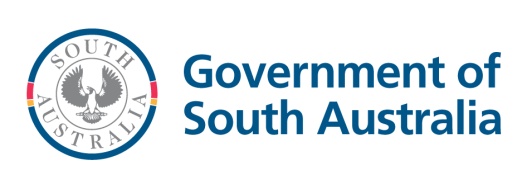 ED175Updated:  08/09Name of Student (in full)Name of Student (in full)Name of Student (in full)School/ProviderSchool/ProviderSchool/ProviderParent/Guardian AddressParent/Guardian AddressParent/Guardian AddressParent/Guardian PhoneParent/Guardian PhoneParent/Guardian PhonePostcodePostcodePostcodePostcodePostcodeStudent’s Date of BirthStudent’s Date of BirthStudent’s Date of BirthAgeAgeGenderGenderMale/FemaleMale/FemaleYear LevelStudent’s Date of BirthStudent’s Date of BirthStudent’s Date of BirthAgeAgeGenderGenderMale/FemaleMale/FemaleYear LevelName of Parent/GuardianName of Parent/GuardianName of Parent/GuardianMR / MSMR / MSMR / MSMR / MSMR / MSMR / MSMR / MSMR / MSMR / MSMR / MSMR / MSMR / MSMR / MSMR / MSSignatureSignatureFull Time Employment (Greater than 30hr per/w for 15 year old and 25hr per/w for 16 year olds)Full Time Employment (Greater than 30hr per/w for 15 year old and 25hr per/w for 16 year olds)Full Time Employment (Greater than 30hr per/w for 15 year old and 25hr per/w for 16 year olds)Letter of offer from the employer required to be attached.Letter of offer from the employer required to be attached.Letter of offer from the employer required to be attached.Letter of offer from the employer required to be attached.Letter of offer from the employer required to be attached.Letter of offer from the employer required to be attached.Letter of offer from the employer required to be attached.Letter of offer from the employer required to be attached.Letter of offer from the employer required to be attached.TAFE / Other Course >TAFE / Other Course >TAFE / Other Course >TAFE enrolment form or letter from TAFE must be attachedTAFE enrolment form or letter from TAFE must be attachedTAFE enrolment form or letter from TAFE must be attachedTAFE enrolment form or letter from TAFE must be attachedTAFE enrolment form or letter from TAFE must be attachedTAFE enrolment form or letter from TAFE must be attachedFull Time Employment (Greater than 30hr per/w for 15 year old and 25hr per/w for 16 year olds)Full Time Employment (Greater than 30hr per/w for 15 year old and 25hr per/w for 16 year olds)Full Time Employment (Greater than 30hr per/w for 15 year old and 25hr per/w for 16 year olds)Traineeship 	>Copy of contract of training or a letter of offer from the employer required to be attached Copy of contract of training or a letter of offer from the employer required to be attached Copy of contract of training or a letter of offer from the employer required to be attached Copy of contract of training or a letter of offer from the employer required to be attached Copy of contract of training or a letter of offer from the employer required to be attached Copy of contract of training or a letter of offer from the employer required to be attached Copy of contract of training or a letter of offer from the employer required to be attached Copy of contract of training or a letter of offer from the employer required to be attached Copy of contract of training or a letter of offer from the employer required to be attached Copy of contract of training or a letter of offer from the employer required to be attached Copy of contract of training or a letter of offer from the employer required to be attached Apprenticeship 	>Apprenticeship 	>Apprenticeship 	>Copy of Contract of training or a letter of offer from the employer required to be attachedCopy of Contract of training or a letter of offer from the employer required to be attachedCopy of Contract of training or a letter of offer from the employer required to be attachedCopy of Contract of training or a letter of offer from the employer required to be attachedCopy of Contract of training or a letter of offer from the employer required to be attachedCopy of Contract of training or a letter of offer from the employer required to be attachedFamily Travel / Ongoing Medical Condition		 >Ongoing Medical Condition		 >Ongoing Medical Condition		 >Letter from medical practitioner required 
Note: An exemption is not required unless a child is unable attend/participate long-term due to an ongoing medical conditionLetter from medical practitioner required 
Note: An exemption is not required unless a child is unable attend/participate long-term due to an ongoing medical conditionLetter from medical practitioner required 
Note: An exemption is not required unless a child is unable attend/participate long-term due to an ongoing medical conditionLetter from medical practitioner required 
Note: An exemption is not required unless a child is unable attend/participate long-term due to an ongoing medical conditionLetter from medical practitioner required 
Note: An exemption is not required unless a child is unable attend/participate long-term due to an ongoing medical conditionLetter from medical practitioner required 
Note: An exemption is not required unless a child is unable attend/participate long-term due to an ongoing medical conditionOther / Conditional	>please indicate /
if conditional exemption > Form B requiredplease indicate /
if conditional exemption > Form B requiredplease indicate /
if conditional exemption > Form B requiredplease indicate /
if conditional exemption > Form B requiredplease indicate /
if conditional exemption > Form B requiredplease indicate /
if conditional exemption > Form B requiredplease indicate /
if conditional exemption > Form B requiredPeriod of Exemption Requested (beginning and end dates)toEmployer's NameBusiness NameAddressPhone               Start DatePRINCIPAL  -  APPROVED / NOT APPROVED 					(please circle)Signature ____________________________    Date____/____/____ ORPRINCIPAL – RECOMMENDED / NOT RECOMMENDED			                                                       (please circle)Signature ___________________________    Date____/____/____ SIGNATURE:  DATE:CENTRAL DELEGATEDECS